Capitulo 6b		La saludLa salud			healthEl médico / la médica	doctorLa farmacia			pharmacyEl hospital			hospitalLa medicina			medicineLa enfermera			nurseEl cuerpo			bodyLa cara			faceLos ojos			eyesLa nariz			noseLa boca			mouthLos dientes			teethLa cabeza			headEl cuello			neckLa garganta			throatLas orejas			earsEl oído				inner earLos hombros			shoulderEl estómago			stomachEl brazo			armLa mano			handEl dedo			fingerLa muñeca			wristEl pecho			chestLa pierna			legLa espalda			backel pie				footel dedo de pie			toeel tobillo			anklela rodilla			kneeel dolor de cabeza		headacheel dolor de garganta		sore throatel dolor de….			Pain of…guardar cama			to stay in beddescansar			to resttener tos			to have a coughtener fiebre			to have a fevertener catarro			to have a coldverbs like gustar:doler				to hurtgustar 				to likeencantar			to lovechocar				to hateinteresar			to be interested inenojar				to be angered bymolestar			to be bothered byPick 15 body parts and draw them/label them on your persona 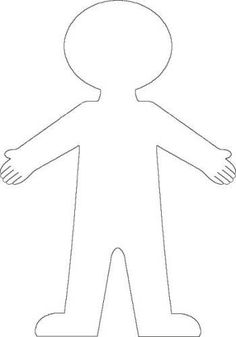 